नेपाल सरकारप्रधानमन्त्री तथा मन्त्रिपरिषद्को कार्यालय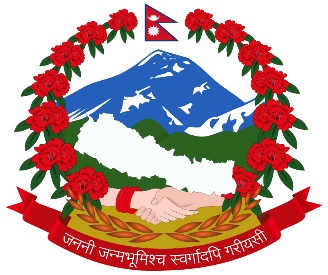 राजस्व अनुसन्धान विभागराजस्व अनुसन्धान कार्यालयईटहरी, सुनसरी लिलाम विक्रिको शीलवन्दी वोलपत्र आवह्यन सम्वन्धि ७ दिने सूचना(सूचना प्रकाशित मिति: २०७९।०२।११ गते)यस कार्यालयबाट विभिन्न मितिमा कब्जामा लिईएका तपसिलमा उल्लेखित मालसामानहरू जे जस्तो अवस्थामा छन् सोही अवस्थामा बोलपत्रको माध्यमबाट लिलाम बिक्रि गर्नुपर्ने भएकोले नियमानुसार दर्ता भएका इच्छुक फर्म तथा कम्पनीबाट निम्न शर्तको अधिनमा रही राजस्व चुहावट (अनुसन्धान तथा नियन्त्रण) नियमावली, २०७० को नियम २६ बमोजिम सिलवन्दी लिलाम गर्न यो सूचना प्रकाशित गरिएको छ । शर्तहरु फर्म/कम्पनीहरुले दरभाउपत्र सम्वन्धी कागजातहरु खरिद गर्न रितपुर्वक निवेदन सहित नेपाल सरकारको सम्वन्धित निकायमा दर्ता भएको प्रमाणपत्र, मु.अ. कर/आयकरमा दर्ता भएको प्रमाणपत्र, आ.व. 207७/07८ को कर चुक्ता प्रमाणपत्रको छायाँप्रति सहित संलग्न गरी रु. एक लाख सम्मको लागि रु. 300।- , रु. एक लाख भन्दा माथि रु. दश लाख सम्मकोमा रु 1000।– र रु. दश लाख भन्दा माथिको रु. २०००।– (पछि फिर्ता नहुने गरी) नगद वुझाइ मिति २०७९।०२।१७ गते सम्म कार्यालय समयमा यस कार्यालयवाट दरभाउ पत्र खरिद गरिसक्नु पर्ने  र मिति २०७९।०२।१८ गते दिनको १२ वजे भित्र वोलपत्र दर्ता गरिसक्नु पर्नेछ । प्रत्येक मुद्दाको छुट्टछुट्टै दरभाउपत्र फारम रितपवुर्वक भरी माथि तोकिएको मिति र समय भित्र शिलवन्दी खामको वाहिर पट्टी यस कार्यालयको नाम, सूचना नं., बोलपत्रदाताको नाम, ठेगाना, सम्पर्क नं. समेत स्पष्ट खुलाई सहिछाप गरी लाहा छाप लगाई शिलवन्दी गरी दर्ता गराइ सक्नुपर्ने छ । दर्ता भएका बोलपत्रहरु वोलपत्र दर्ता गर्ने अन्तिम दिनको 14.00 वजेको समयमा वोलपत्रदाताका प्रतिनिधिहरुको रोहवरमा कार्यालयमा खोलिने छ । बोलपत्रदाताका प्रतिनिधिहरु उपस्थित नभए पनि बोलपत्र खोल्न वाधा हुने छैन ।वोलपत्रमा उल्लेखित कुल कवोल अङ्कको कम्तिमा 10 प्रतिशतले हुन आउने जमानत रकम कोष तथा लेखा नियन्त्रक कार्यालय सुनसरीको राष्ट्रिय वाणिज्य वैंक, इनरुवा शाखामा खोलिएको धरौटी खाता नं. 2220१0०१०२०३०००० तथा यस कार्यालयको कोड नं. 301051401 मा प्रत्येक मुद्दाका लागि छुट्टछुट्टै सक्कल वैंक भौचर बोलपत्र साथ संलग्न राखी पेश गर्नुपर्ने छ ।आफुले कबोल गरेको रकमको मुल्य (मु.अ.कर वाहेक)  अङ्क र अक्षर दुवैमा अनिवार्य रुपमा स्पष्ट उल्लेख गर्नु पर्नेछ । अङ्क र अक्षर फरक परेमा अक्षरलाई मान्यता दिइनेछ ।बोलपत्र स्वीकृत भएको सुचना पाएको मितिले 7 (सात) दिन भित्र बाँकी रकम दाखिला गरी मालसामान उठाइ लैजानु पर्ने छ । म्याद भित्र रकम जम्मा नगरेमा नियमानुसार गरिनेछ ।दरभाउपत्र सम्वन्धि कागजात खरिद गर्नेहरुले मालसामान हेर्न चाहेमा कार्यालय समयमा सम्पर्क गरी हेर्न सकिनेछ ।बोलपत्र खरिद गर्ने, दाखिला गर्ने र खोल्ने दिन सार्वजनिक विदा परेमा उक्त कार्यहरु लगत्तै कार्यालय खुलेको दिन सोही समय अनुसार हुनेछ ।यस कार्यालको नाममा धरौटी खातामा रकम जम्मा गर्ने तर दरभाउपत्रसाथ धरौटी रसिद पेश नगर्ने, दरभाउपत्र फारममा विवरण नभरी धरौटी रसिद संलग्न गरी पेश गर्ने, सुचना प्रकाशन हुनुभन्दा अघिनै धरौटी रकम दाखिला गर्ने तथा दरभाउपत्र नै पेश नगरी धरौटी रकम माग गर्न आउने व्यक्ति/फर्महरुको धरौटी रकम फिर्ता गर्न कार्यालय वाध्य हुने छैन । म्याद नाघि आएको, रीत नपुगेको र सुचनाको शर्त विपरित भएका वोलपत्र उपर कुनै कारवाही हुने छैन ।बोलपत्र स्वीकृत भएपश्चात कबोल अङ्कमा मुल्य अभिबृद्धि कर लाग्ने खालको वस्तुमा 13 प्रतिशत थप र अन्य निकायमा कर, शुल्क लाग्ने भए सो समेत वोलपत्रदाता आफैले व्यहोर्नु पर्नेछ । प्राप्त हुन आएका बोलपत्रहरु कुनै कारण जनाइ वा नजनाइ स्वीकृत गर्ने वा नगर्ने एकमुष्ट वा आंशिक स्वीकृत गर्ने वा नगर्ने सम्पुर्ण अधिकार यस कार्यालयमा सुरक्षित रहनेछ ।स्वीकृत बोलपत्रदाताले कबोल अङ्कको रकम पुरा बुझाई लिलाम सकार गरी सकेपछी मात्र अन्य दरभाउपत्रदाताहरुको धरौटी फिर्ता गरिनेछ ।यस सम्वन्धी अन्य कुराहरु प्रचलित कानुन बमोजिम हुनेछ ।  तपसिलःप्रमुख अनुसन्धान अधिकृतसि.मालवस्तुको विवरणइकाईपरिमाणकायम गरिएको प्रति इकाई मूल्यजम्मा मूल्य (मू.अ.कर वाहेक)सू.द.नं.१PBOG लेखिएको कृषि बालिमा प्रयोग हुने औषधिप्याकेट( २५० ग्राम प्रति प्याकेट)१५५50075000।-१७२।०७८।०७९१जम्माजम्माजम्माजम्मा75000१७२।०७८।०७९२चिनीकि.ग्रा.3००8525500।-264।०७८।०७९२जम्माजम्माजम्माजम्मा२55००।-264।०७८।०७९३चिनिके.जि.9008576500२५९।078।079३खैनीप्याकेट (१० वटा प्रति प्याकेट)200९०१८०००२५९।078।079३सुर्तीके.जि.7222516200२५९।078।079३पापड (जाली वालम)के.जि.२०951900२५९।078।079३जम्माजम्माजम्माजम्मा112600।-२५९।078।079४चिनीकि.ग्रा.७००8559500।-2३८।०७८।०७९जम्माजम्माजम्माजम्मा59500।-५चिनीकि.ग्रा.6008551000।-144।०७८।०७९जम्माजम्माजम्माजम्मा51000।सि.मालवस्तुको विवरणइकाईपरिमाणकायम गरिएको प्रति इकाई मूल्यजम्मा मूल्य (मू.अ.कर वाहेक)सू.द.नं.कैफियत१चिनिकि.ग्रा.३४५५७१९६६५।-६९।०७८।०७९सूचना पुन प्रकाशित गरिएको१खुल्ला सुर्तीकि.ग्रा.८८४५०३९६००।-६९।०७८।०७९सूचना पुन प्रकाशित गरिएको१जम्माजम्माजम्माजम्मा५९२६५६९।०७८।०७९सूचना पुन प्रकाशित गरिएको२चिनीकि.ग्रा.१००५७५७००।-७९।०७८।०७९सूचना पुन प्रकाशित गरिएको२सुर्तीकि.ग्रा.५०४५०२२५००।-७९।०७८।०७९सूचना पुन प्रकाशित गरिएको२जम्माजम्माजम्माजम्मा२८२००।-७९।०७८।०७९सूचना पुन प्रकाशित गरिएको३अमुल सेन्डो गन्जीपिस9605754720।-37।078।079सूचना पुन प्रकाशित गरिएको३अमुलको फुल गन्जीथान7805744460।-37।078।079सूचना पुन प्रकाशित गरिएको३अमुलको सेन्डो गन्जीथान296057168720।-37।078।079सूचना पुन प्रकाशित गरिएको३प्ले व्राण्डको पेन्टीथान4805727360।-37।078।079सूचना पुन प्रकाशित गरिएको३जम्माजम्माजम्माजम्मा295260।-37।078।079सूचना पुन प्रकाशित गरिएको४SS Handle/rodकि.ग्रा.20२७५५५००।-०१।०७८।०७९सूचना पुन प्रकाशित गरिएको४PVC Hillकि.ग्रा.20१८५३७००।-०१।०७८।०७९सूचना पुन प्रकाशित गरिएको४Copper Pipeकि.ग्रा.19६१०११५९०।-०१।०७८।०७९सूचना पुन प्रकाशित गरिएको४Money Jens Purseपिस182२०५३७३१०।-०१।०७८।०७९सूचना पुन प्रकाशित गरिएको४T-shirtपिस426१३५५७५१०।-०१।०७८।०७९सूचना पुन प्रकाशित गरिएको४जम्माजम्माजम्माजम्मा११५६१०।-०१।०७८।०७९सूचना पुन प्रकाशित गरिएको०६एयर पाइप(प्लास्टिक)कि.ग्रा.18२०५३६९०।-४५।०७८।०७९सूचना पुन प्रकाशित गरिएको०६सुलेसनकि.ग्रा.6२६७१६०२।-४५।०७८।०७९सूचना पुन प्रकाशित गरिएको०६स्टकिर प्याचकि.ग्रा.17२६७४५३९।-४५।०७८।०७९सूचना पुन प्रकाशित गरिएको०६नेल कटरदर्जन84१४७१२३४८।-४५।०७८।०७९सूचना पुन प्रकाशित गरिएको०६काइयो ठूलोदर्जन398७७३०६४६।-४५।०७८।०७९सूचना पुन प्रकाशित गरिएको०६कैचीदर्जन41३६८१५०८८।-४५।०७८।०७९सूचना पुन प्रकाशित गरिएको०६लिभाइज,डिजेल जस्तो व्राण्डेड लेदर वेल्टपिस108३३३३५९६४।-४५।०७८।०७९सूचना पुन प्रकाशित गरिएको०६सेफ राउन्ड लकरपिस30१५३४५९०।-४५।०७८।०७९सूचना पुन प्रकाशित गरिएको०६कटिङपिस25३१७७५।-४५।०७८।०७९सूचना पुन प्रकाशित गरिएको०६LED Aopter(MRP 49)पिस2000३०६००००।-४५।०७८।०७९सूचना पुन प्रकाशित गरिएको०६व्रान्डेड लेदर पर्सपिस149६६६९९२३४।-४५।०७८।०७९सूचना पुन प्रकाशित गरिएको०६पर्फम्यूमपिस720५१३६७२०।-४५।०७८।०७९सूचना पुन प्रकाशित गरिएको०६लिक्यूड सिन्दुरकि.ग्रा.37१६८६२१६।-४५।०७८।०७९सूचना पुन प्रकाशित गरिएको०६वडी स्प्रेपिस72१४०१००८०।-४५।०७८।०७९सूचना पुन प्रकाशित गरिएको०६स्टिल ह्यान्डल,कव्जाकि.ग्रा.121२४५२९६४५।-४५।०७८।०७९सूचना पुन प्रकाशित गरिएको०६आल्मुनियम छिस्किनी(एल्ड्रप)कि.ग्रा.37३०५११२८५।-४५।०७८।०७९सूचना पुन प्रकाशित गरिएको०६जम्माजम्माजम्माजम्मा३६२४२२।-४५।०७८।०७९सूचना पुन प्रकाशित गरिएको०७अन्य रेशा कुर्था सरवालपिस१८४३३८६२१९२।-३५।०७८।०७९सूचना पुन प्रकाशित गरिएको०८जेन्स हाफ सर्टपिस२९५५६५१६६६७५।-०९।०७८।०७९सूचना पुन प्रकाशित गरिएको